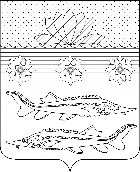 АДМИНИСТРАЦИЯ ГРИВЕНСКОГО СЕЛЬСКОГО ПОСЕЛЕНИЯ КАЛИНИНСКОГО РАЙОНАПОСТАНОВЛЕНИЕот 09.01.2024                                                                    № 2                                               станица ГривенскаяО внесении изменений в постановление администрации Гривенского сельского поселения Калининского района от 30.06.2022 года № 69«Об утверждении Положения о порядке и сроках применения дисциплинарных взысканий за нарушения муниципальным служащим администрации  Гривенского сельского поселения Калининского района установленных законом обязанностей, ограничений и запретов в целях противодействия коррупции»В соответствии с Федеральным законом от 13.06.2023 № 258-ФЗ «О внесении изменений в отдельные законодательные акты Российской Федерации», Федеральным законом от 10.07.2023 № 286-ФЗ «О внесении изменений в отдельные законодательные акты Российской Федерации», Уставом Гривенского сельского поселения Калининского района, на основании модельного акта прокуратуры Калининского района Краснодарского края, п о с т а н о в л я ю:Внести в постановление администрации Гривенского сельского поселения Калининского района от 30.06.2023 года № 69  «Об утверждении Положения о порядке и сроках применения дисциплинарных взысканий за нарушения муниципальным служащим администрации  Гривенского сельского поселения Калининского района установленных законом обязанностей, ограничений и запретов в целях противодействия коррупции» следующие изменения:Раздел 2. Приложения дополнить п.п 2.3, следующего содержания:2.3. «Муниципальный служащий освобождается от ответственности за несоблюдение ограничений и запретов, требований о предотвращении или об урегулировании конфликта интересов и неисполнение обязанностей, установленных настоящим Федеральным законом и другими федеральными законами в целях противодействия коррупции, в случае, если несоблюдение таких ограничений, запретов и требований, а также неисполнение таких обязанностей признается следствием не зависящих от него обстоятельств в порядке, предусмотренном частями 3 - 6 статьи 13 Федерального закона от 25 декабря 2008 года № 273-ФЗ «О противодействии коррупции»».Подпункт 1 пункта 1.4 раздела 4. Приложения изложить в следующей редакции:«доклада о результатах проверки, проведенной подразделением кадровой службы соответствующего муниципального органа по профилактике коррупционных и иных правонарушений или в соответствии со статьей 13.4 Федерального закона от 25 декабря 2008 года № 273-ФЗ "О противодействии коррупции" уполномоченным подразделением Администрации Президента Российской Федерации».	2. Контроль за выполнением настоящего постановления оставляю за собой.	3. Постановление вступает в силу со дня его официального обнародования.Глава Гривенского сельского поселения Калининского района                                                                               Л.Г. Фикс 	3ЛИСТ СОГЛАСОВАНИЯпроекта постановления администрации Гривенского сельского поселения Калининского района  от ______________№____«О внесении изменений в постановление администрации Гривенского сельского поселения Калининского района от 30.06.2022 года № 69«Об утверждении Положения о порядке и сроках применения дисциплинарных взысканий за нарушения муниципальным служащим администрации  Гривенского сельского поселения Калининского района установленных законом обязанностей, ограничений и запретов в целях противодействия коррупции»Проект подготовлен и внесен: Общим отделом администрации Гривенского сельского поселения Калининского района Начальник отдела                                                                             Т.Н. ЮрьеваПроект согласован:Заместитель главыГривенского сельскогопоселения Калининского района                                                   Е.В. Мовчан